Liste de vérification 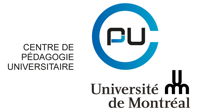 Sigle et titre du coursConcernant la planification et la conception d’un cours à distance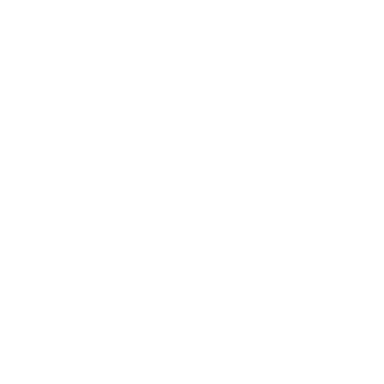 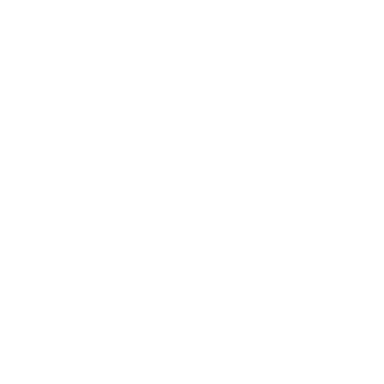 Le cours vise quatre intentions pédagogiques (ou quatre objectifs généraux) et six objectifs d’apprentissage, tout au plus. Les objectifs d’apprentissage décrivent ce que les étudiants seront capables de faire avec les contenus enseignés au moyen de verbes d’action représentatifs des niveaux de complexité visés. Les verbes trop flous, tels que connaître, savoir et comprendre, sont évités.Les évaluations permettent de juger de l’atteinte des objectifs d’apprentissage du cours.Les activités d’enseignement et d’apprentissage sont variées et favorisent l’atteinte des objectifs d’apprentissage visés.Les intentions pédagogiques (les objectifs généraux), les objectifs d’apprentissage, les activités d’enseignement et d’apprentissage et les évaluations forment un ensemble logique et cohérent (principe de l’alignement pédagogique).Le cours offre des ressources variées et comprend au moins 30 % d’activités qui conduisent à des résultats (productions) et offrent plusieurs opportunités de rétroaction.Le cours veille, par divers moyens, à maintenir la motivation des étudiants et à favoriser les interactions entre les étudiant(e)s et avec l’enseignant(e).Le site du cours est bien structuré : il est facile pour les étudiant(e)s de s’y retrouver.Les consignes et directives sont claires : les étudiant(e)s comprennent ce qui est attendu de leur part.Les outils technologiques utilisés sont accessibles et pertinents.Commentaires…Commentaires…Commentaires…